Handle With Care Notification FormFrom Law Enforcement to the School/DistrictThe child referenced below was on the scene of a police action in the last 24 hours and could exhibit academic, emotional and/or behavioral problems as a result of exposure to a traumatic event. Please handle him/her with care. For more information go to www.handlewithcarewv.org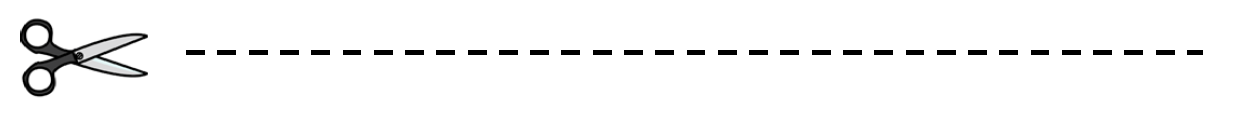 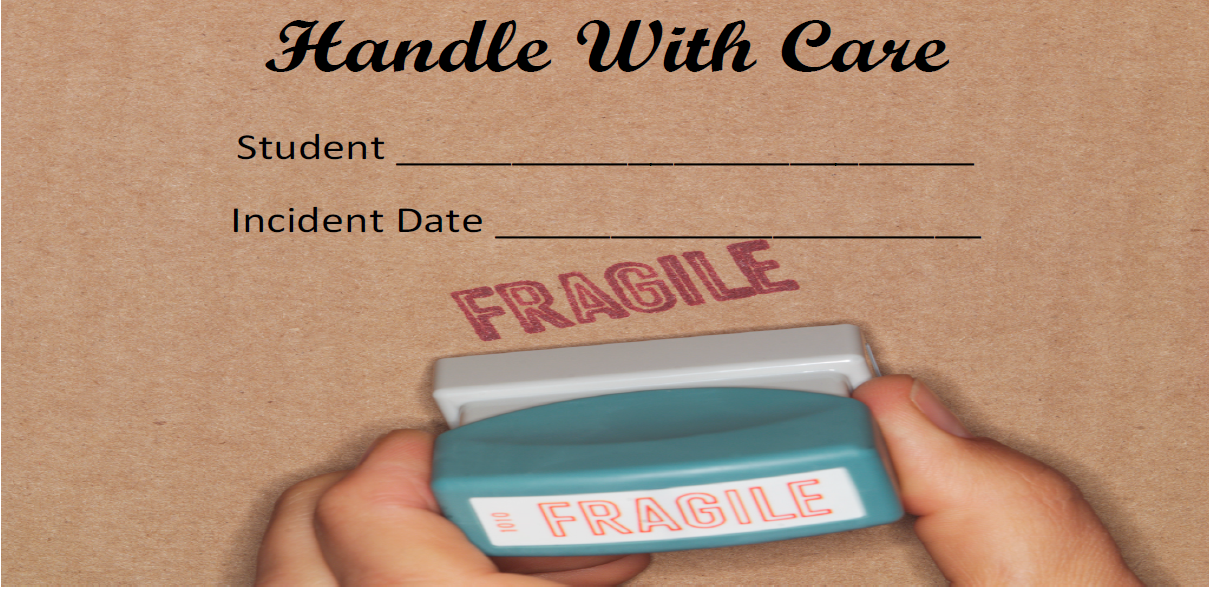 To: ____________________________                (School)To: ____________________________                (School)From: ____________________________                   (Law Enforcement Agency)From: ____________________________                   (Law Enforcement Agency)Date: ___________________Time: ___________________Time: ___________________Incident Date: ____________Child’s name: _________________________Age: ____________________________Child’s name: _________________________Age: ____________________________Child’s name: _________________________Age: ____________________________To: ____________________________                      (Teacher)From: ____________________________                      (Principal/Counselor)